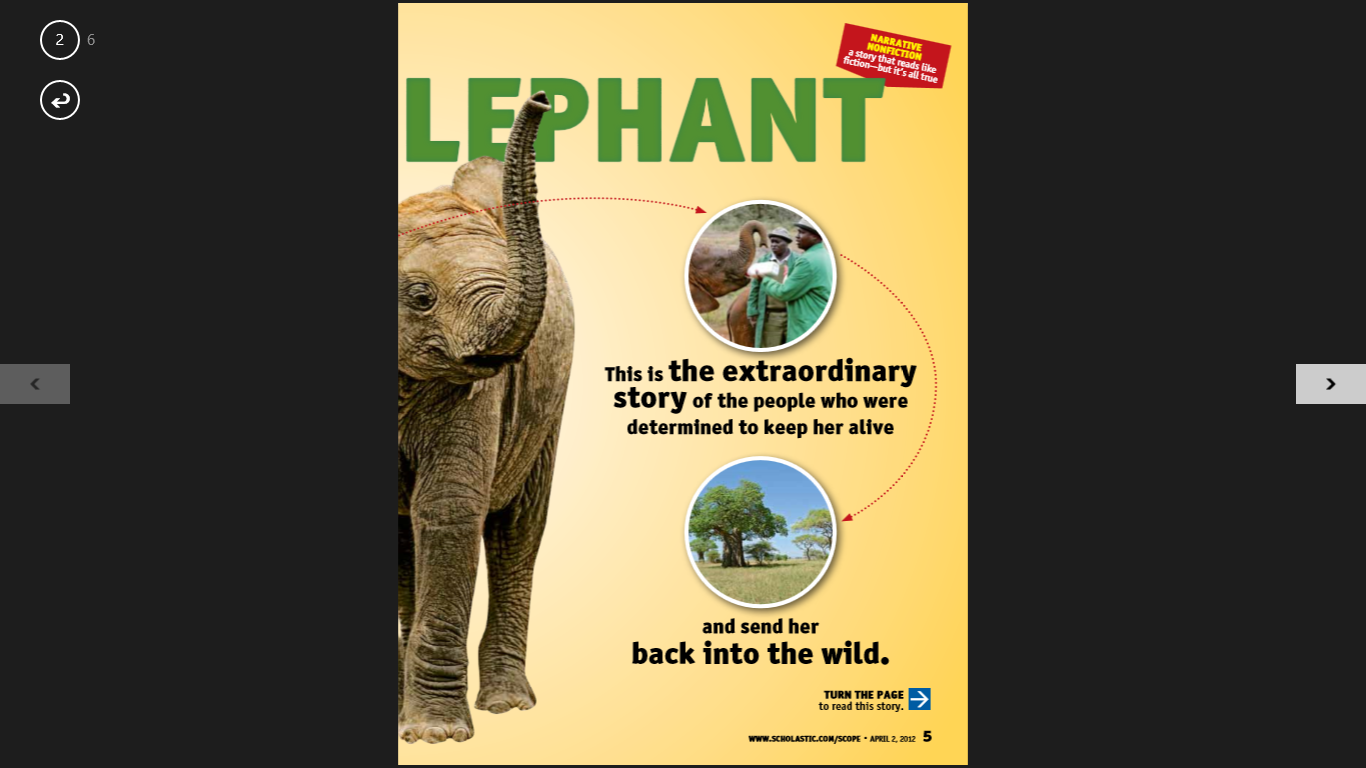 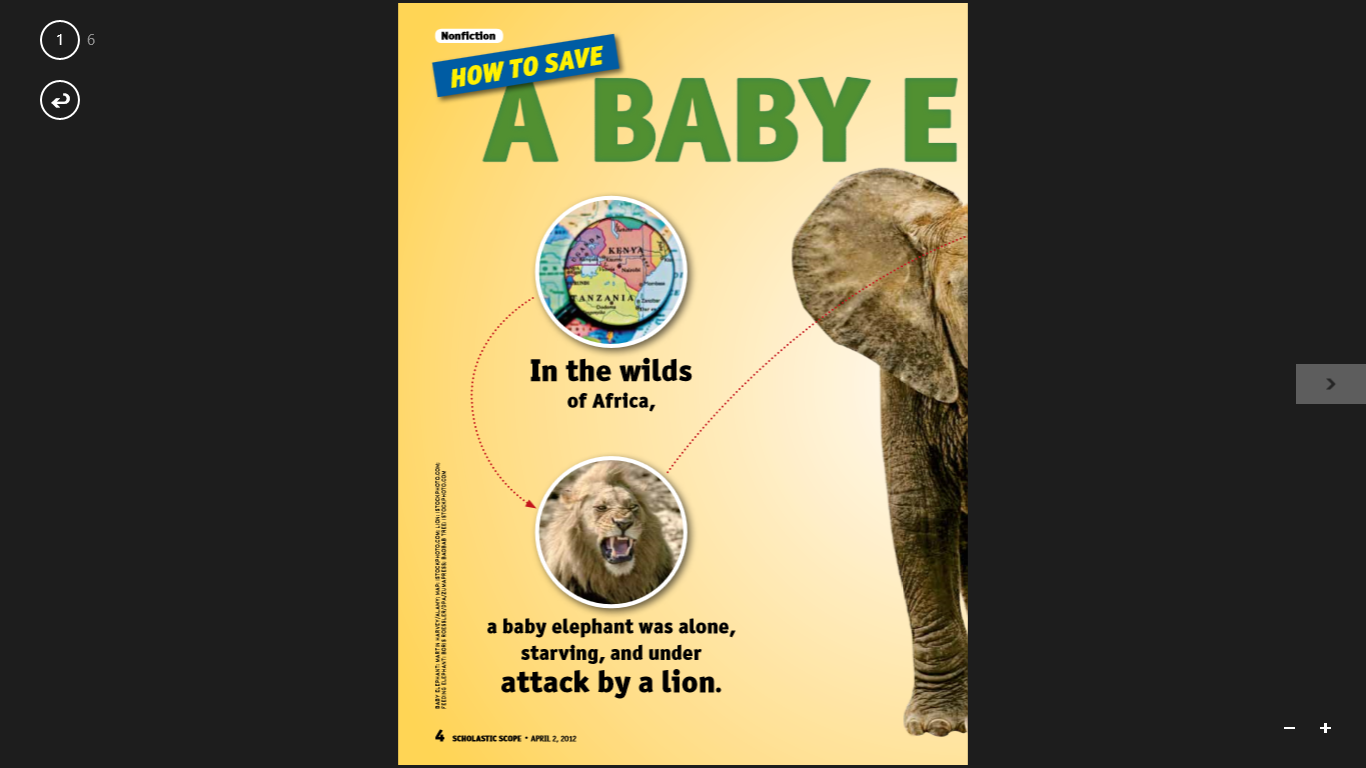 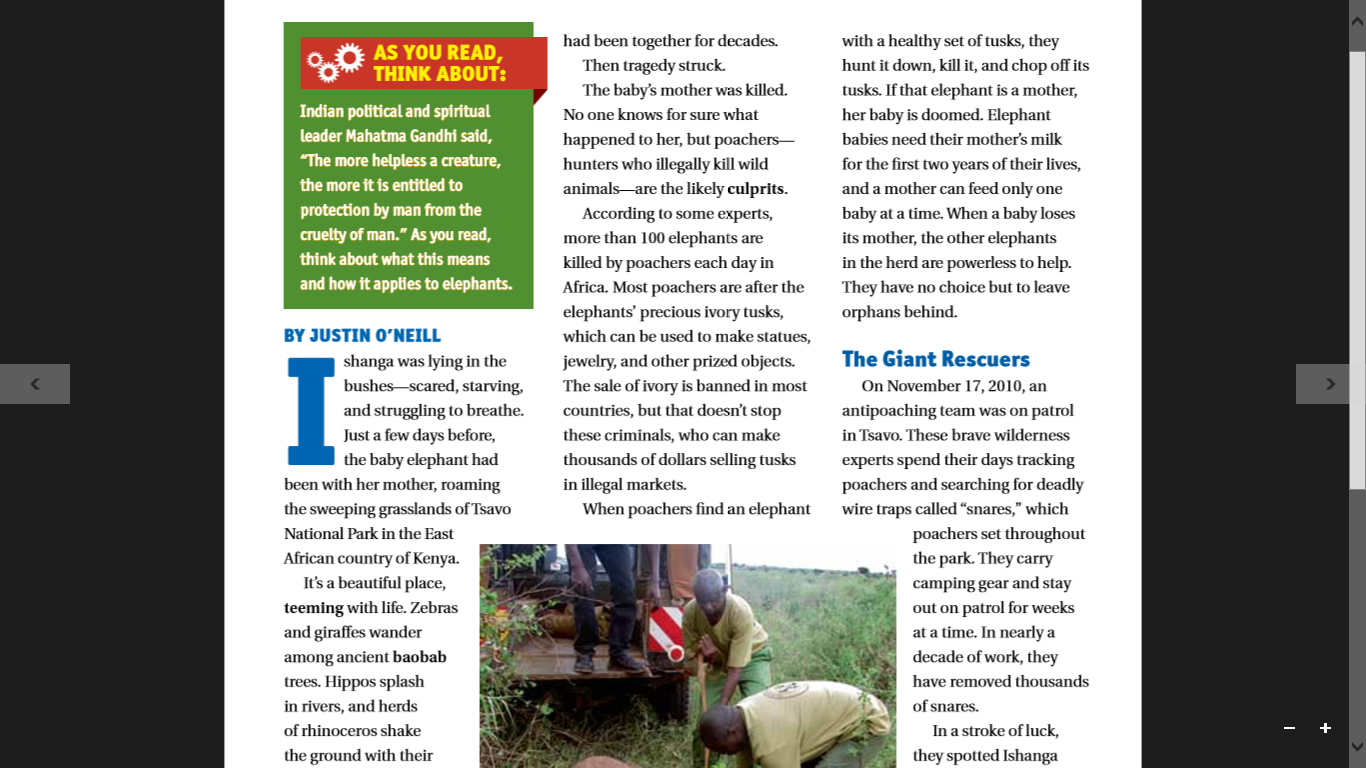 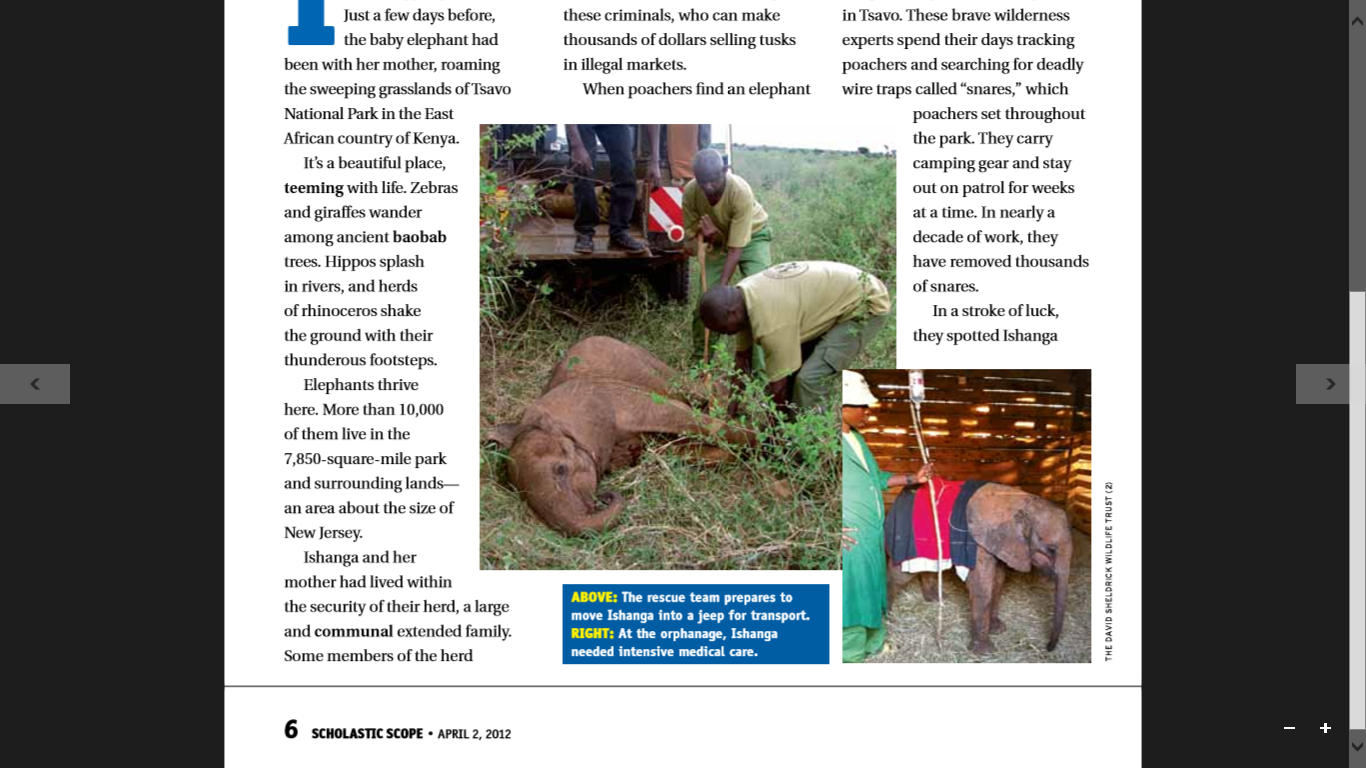 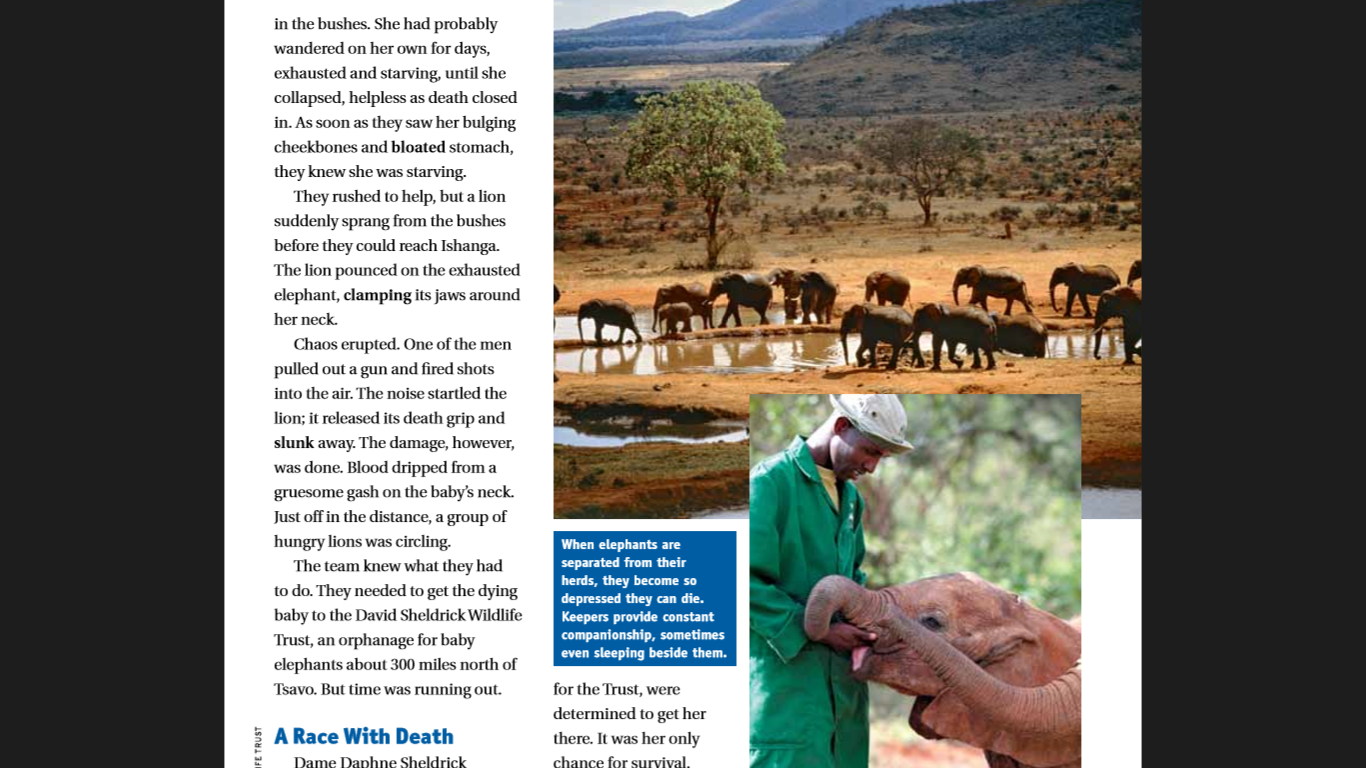 nnnnnnnnnnnnnnnnnnnnnnn 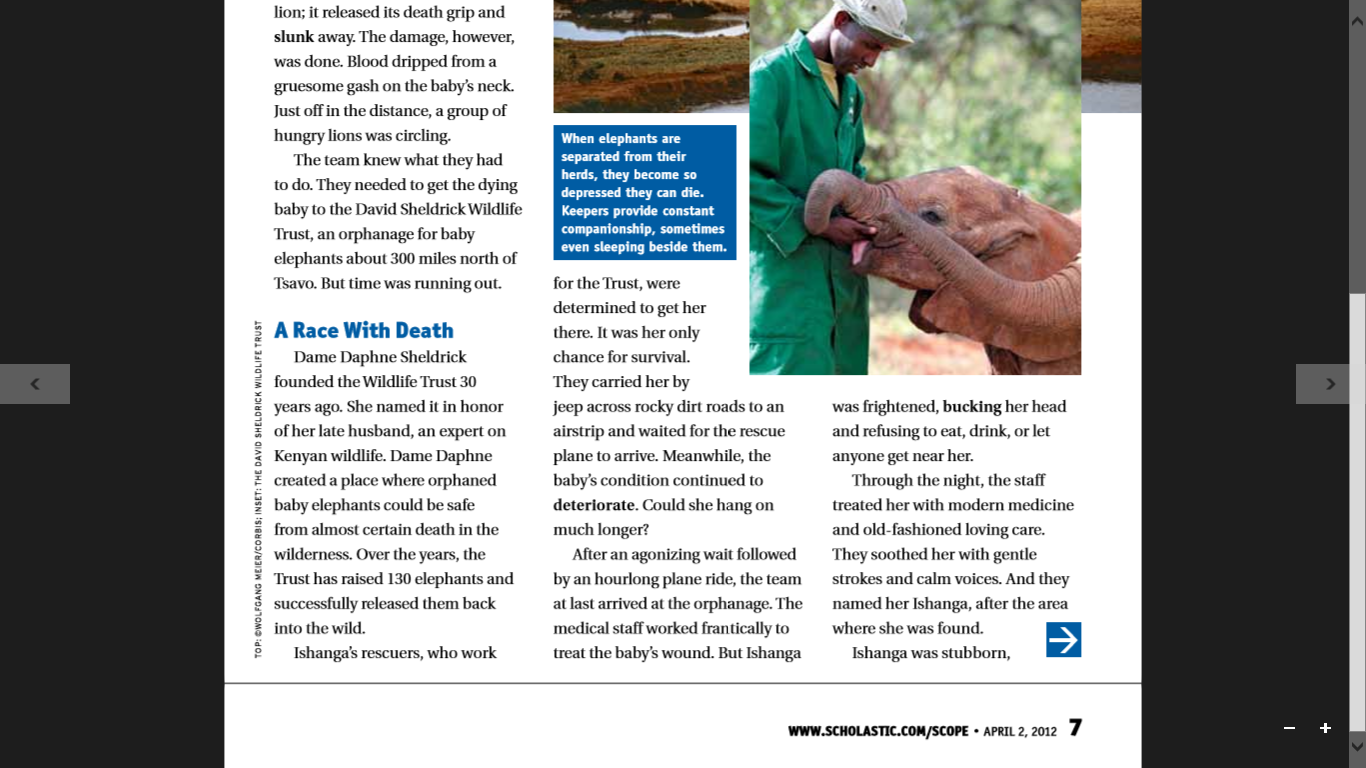 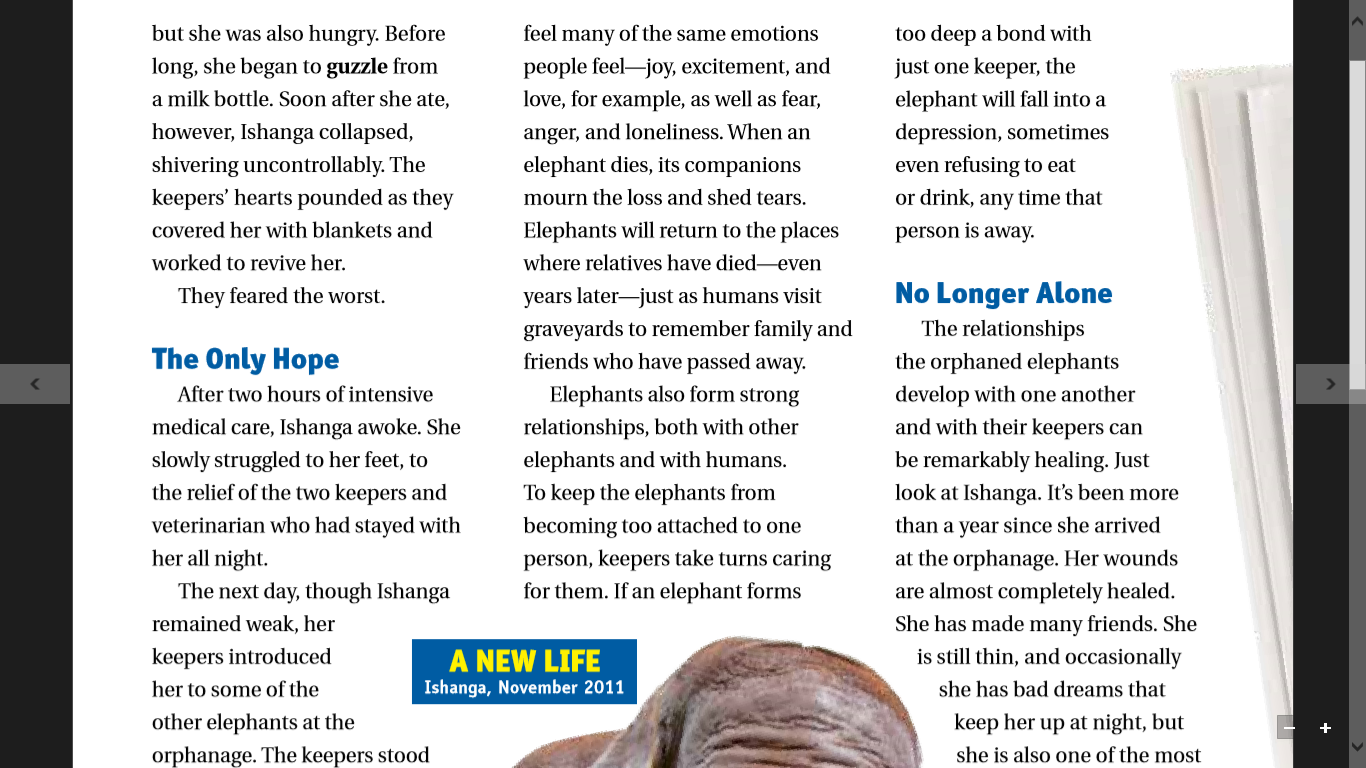 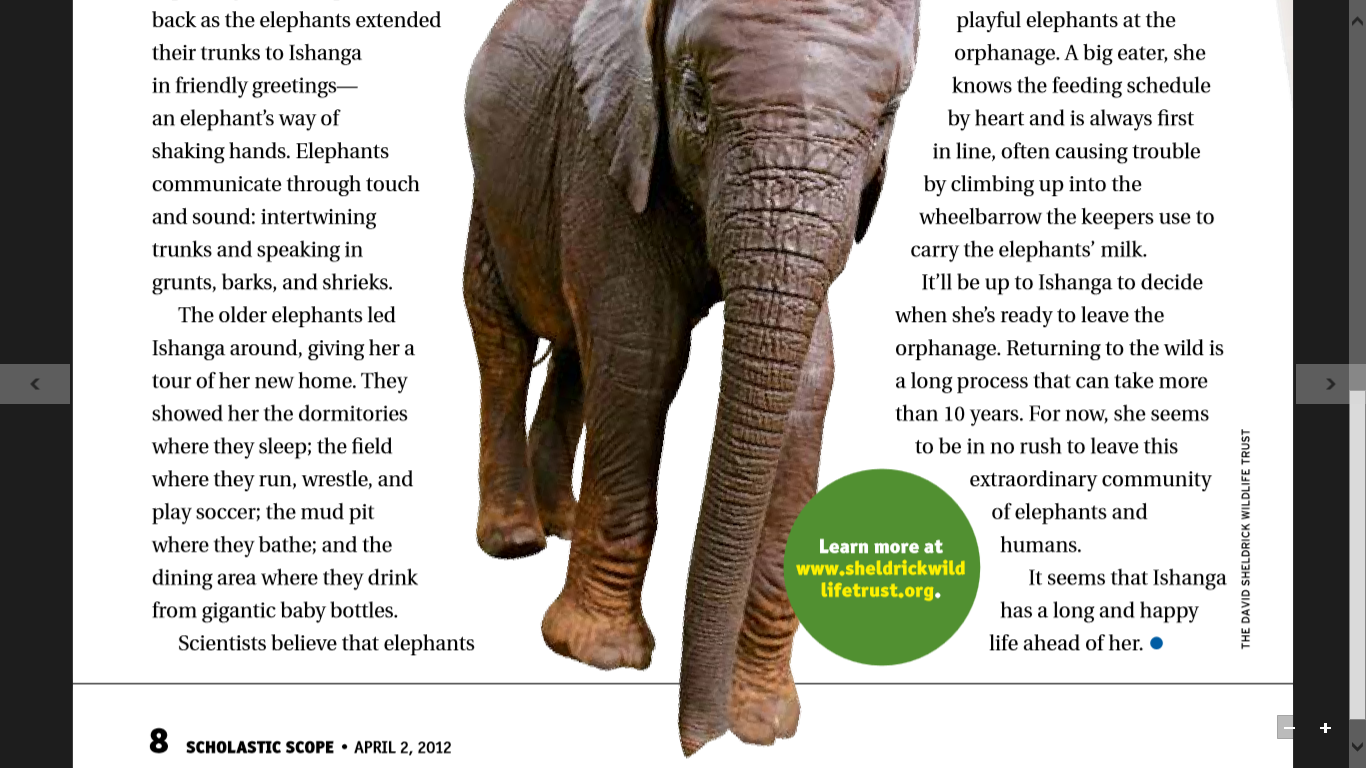 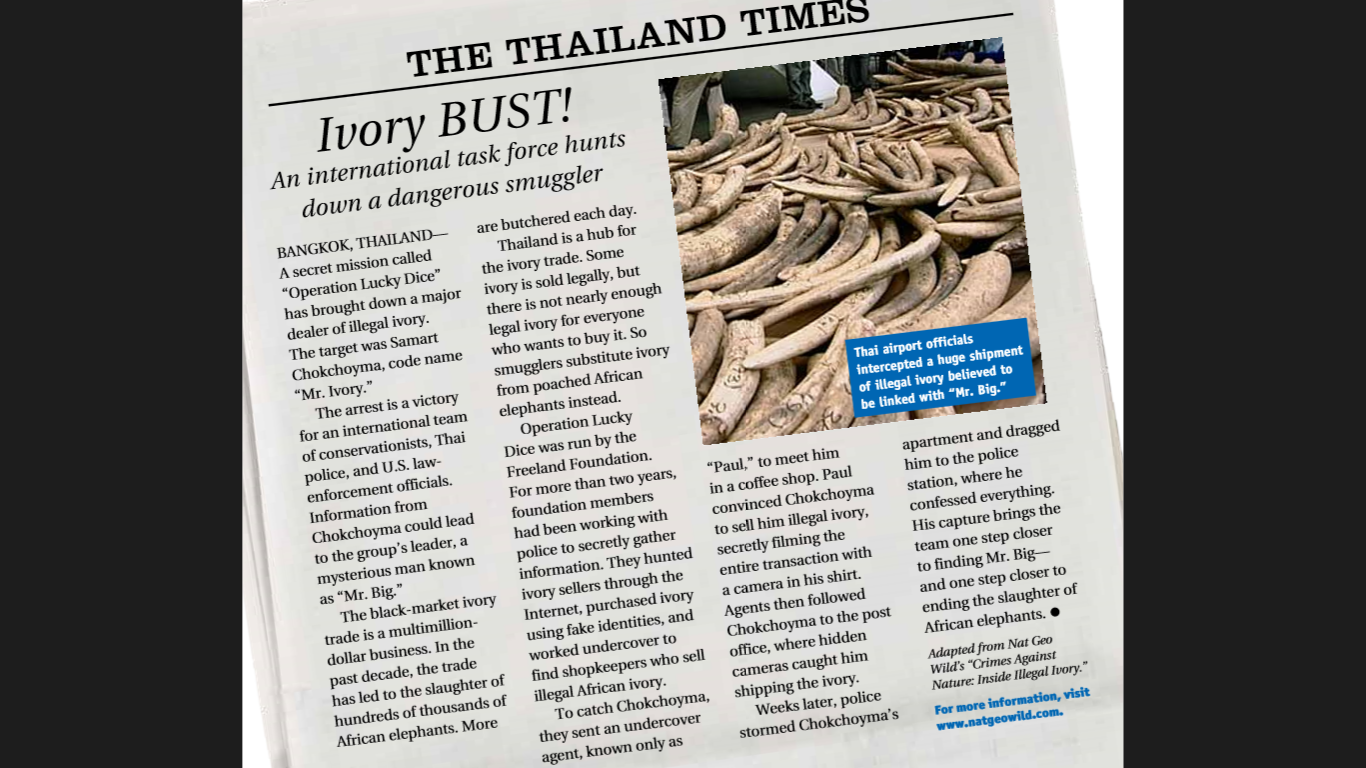 